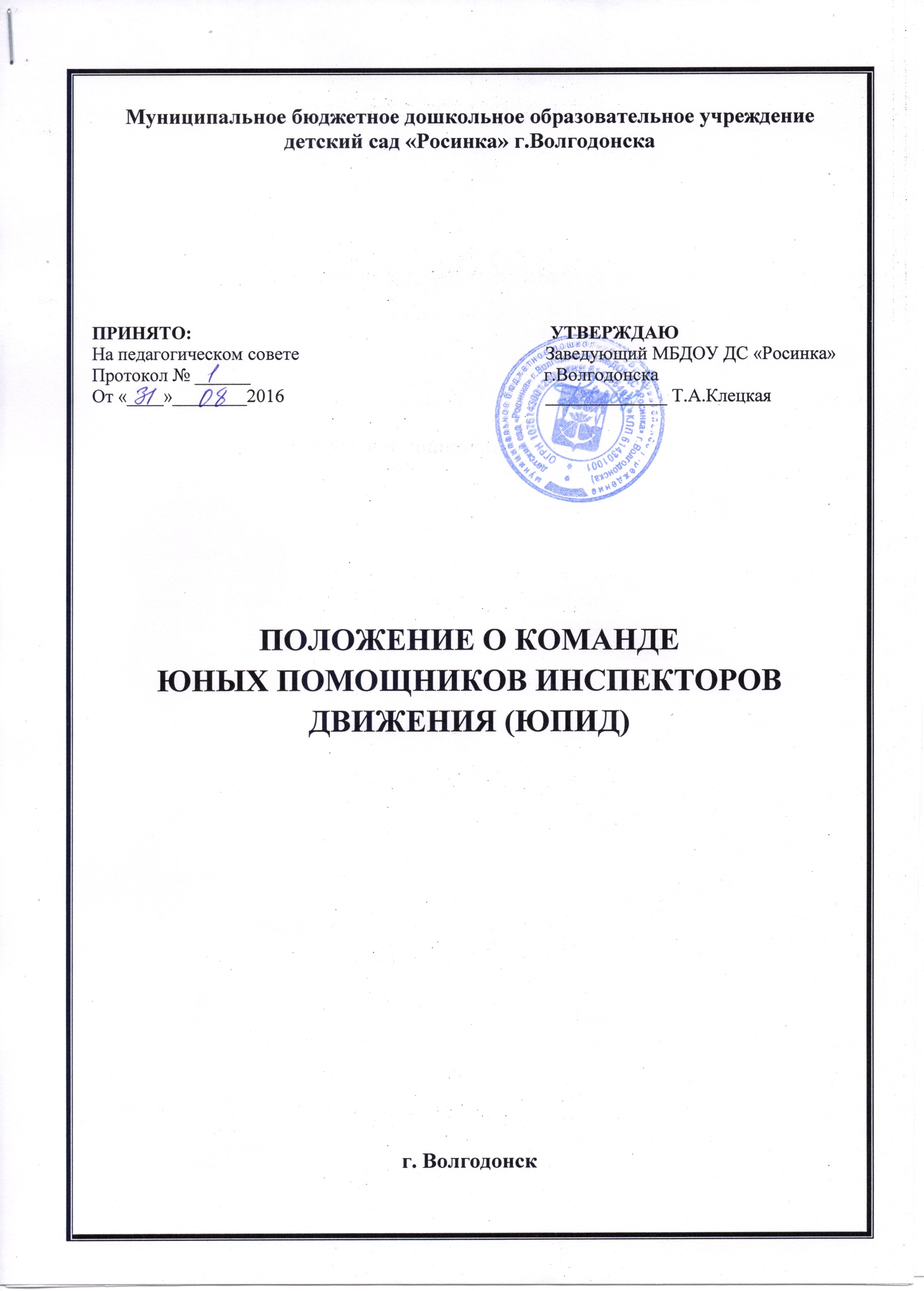 Команда юных помощниковинспекторов движения (ЮПИД) и их деятельностьНемаловажную роль в системе профилактики детского дорожно- транспортного травматизма играет деятельность отряда ЮПИД.Данная команда организуется в ДОУ из числа воспитанников подготовительных групп в количестве  7– 10человек.Члены отряда выбираются по желанию детей и согласию родителей. Цель команды  ЮПИД:Формирование безопасного  поведения у детей дошкольного возраста через ознакомление с правилами дорожного движения.Задачи Отрада ЮПИД:Расширять компетенции детей об окружающей  дорожной среде и правилахбезопасного поведения на дорогах и на транспорте.Воспитывать дисциплинированность и сознательное выполнение правил дорожного движения, культуры поведения в дорожно-транспортном процессе.Активизировать работу по пропаганде правил дорожного движения и безопасного образа жизни среди родителей и воспитанников ДОУ.Команда  ЮПИД имеют свои девиз, речёвку, комплекты специальной формы, жезлы, эмблемы.Отряд работает по ряду основных направлений:1. Теоретическое- обучение дошкольников правилам дорожного движения.2.Практическое освоение ПДД- отработка навыков поведения дошкольников на дорогах в ходе практических занятий на специальных площадках.3.Агитационно- просветительская – повышение  уровня знаний дошкольника о поведении на дороге (совместно агитационная работа с родителями, членами комиссии «За безопасность движения» в ДОУ).Чем занимаются члены команды ЮПИД?1. Проводят разъяснительную работу в ДОУ по ПДД.2. Выпускают стенгазеты, рисунки,  пропагандистские  материалы,  памятки.3. Организуют соревнования, викторины, конкурсы.  4. Принимают участие в оформлении транспортных  площадок в   ДОУ, мобильных авто городков.5. Участвуют в проведениипознавательныхзанятий, досугов, развлечениях  с детьми младшего возраста.          При организации познавательных занятий с детьми младшего дошкольного возраста члены команды ЮПИД рассказывают  детям, как надо переходить дорогу, знакомят их с пешеходным маршрутом (переход «зебра», светофор, «островок безопасности»). Они объясняют, что такое светофор, показывают его изображение, знакомит с сигналами. Объясняют, что светофор устанавливается на перекрёстках, пешеходных переходах и в местах оживлённого транспортного движения. Подчиняясь сигналам светофора, пешеходы переходят улицу, не мешая друг другу и не рискуя попасть под машину; а водителям сигналы светофоров помогают избегать столкновений с другими машинами и прочих несчастных случаев.6. Принимают участие в оформлении уголков безопасности в ДОУ.7. Оформляют атрибуты к сюжетно ролевым играм.8. Участвуют в проведении практических занятиях на дорожно-транспортной   площадке.9. Участвуют в акциях совместно с работниками  ГИБДД, в ходе которых  раздают листовки с обращениями к родителям,  к водителям и пешеходам.10. Команда ЮПИД углубленно занимается изучением правил дорожного  движения и отработкой навыков  оказания доврачебной помощи пострадавшим при автодорожных происшествиях.Отряд ЮПИД и их деятельность:Информационная деятельность.–информировать совет детской организации по результатам деятельности отряда.– создание стендов по безопасности «За безопасность движения», «ЮПИД в действии»-Ведение документации отряда (альбом, карта, паспорт).2. Пропагандистская  деятельность:-организация разъяснительной работы по теме безопасности дорожного движения;-проведение бесед, викторин, игр, экскурсий, соревнований, конкурсов, КВН, тематических утренников, праздников.-участие в создании и использовании наглядной  агитации методической базы для работы  по изучению ПДД.Шефская деятельность:-оказание помощи в создании площадки на территории дошкольного учреждения;-мастерская «Техническое творчество», для  подготовки наглядного материала, пособий для малышей, атрибутов к сюжетно-ролевым играм-организация среди дошкольников конкурсов рисунков по теме безопасности  дорожного движения-разучивание песен, стихов.Деятельность отряда ЮПИД, благоприятно влияет на дошкольников и способствует воспитанию правопослушногоучастника дорожного движения.Дети дошкольного возраста –это особая категория пешеходов и пассажиров, поэтому с самого раннего возраста необходимо знакомить детей  безопасному поведению на улице, дорогах, в транспорте, а также правилам дорожного движения. В этом должны принимать участие и родители, и дошкольные учреждение.